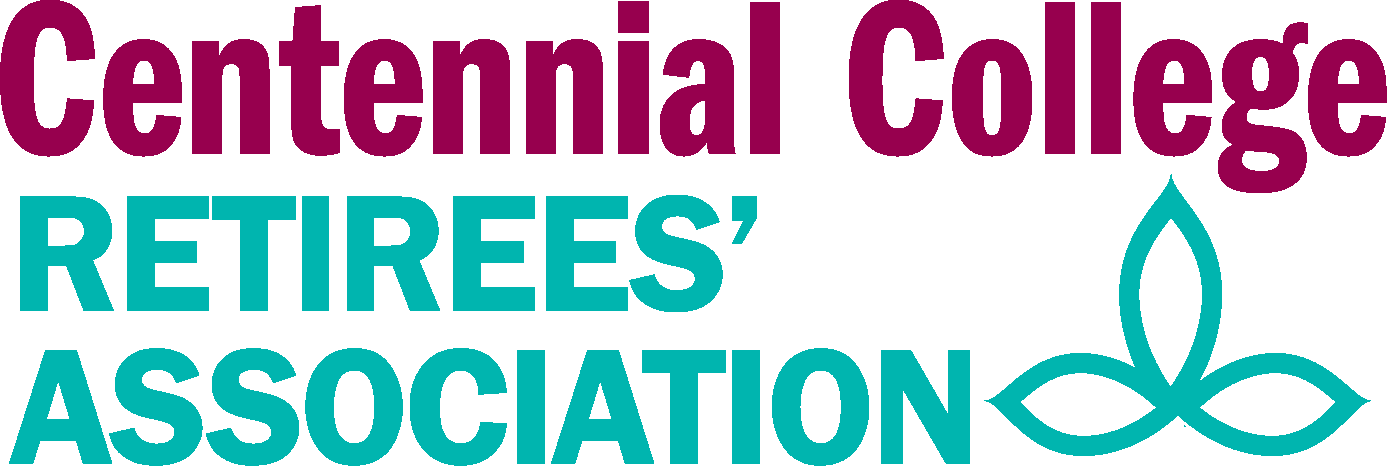 September 14, 202210:30 A.M. – 12:00 P.M.In-person:  Student Centre Board Room& Zoom Tele-MeetingMission StatementThe Purpose / Mission of the Centennial College Retirees’ Association:The Centennial College Retirees’ Association is an organization whose purpose is to promote the interest of Centennial College retirees.  It provides members with fellowship, pertinent information and response to their concerns.It acts to:Promote continuing contact and dialogue among retired members of the Centennial College community through:Social and recreational eventsFormal communication such as through the CCRA website, newsletters, and mailingsAdvocate for Centennial College retireesLiaise with retire groups such as other community college retirees’ associations and the Ontario Colleges Retirees’ Association (OCRA) Promote the interests of Centennial College and its programs within the communityMaintain a formal relationship with the College at the Presidential level to ensure the continuity and independence ofCCRAPerform an active role where appropriate, with respect to wider social issues within the communityWelcome & IntroductionsReview, Additions & Acceptance of 2022 CCRA September 2022 Agenda.Review & Acceptance of Minutes of June 2022Directors ReportsPresident- E. Bull Membership- P. BrownEvents- P. Lee Treasurer- I SutantoWebmaster- L. BidwellTelephone Communications- E. ZehethoferSustainability@Centennial Events- M. Gauthier  Business Arising- Fall College Event for RetireesAGM October 5, 2022New Business Fall Membership DriveNext Meeting/Event Dates- Wed. Sept. 14, 2022, 10:30 a.m. – 12 p.m. – Board Meeting Wed. Oct 5, 2022, 10:30 a.m. – 2 p.m. – Annual General MeetingWed. Nov. 9, 2022, 10:30 a.m. – 12 p.m. – Board MeetingWed. Dec. 7, 2022, 10:30 a.m. – 2 p.m.- Holiday LunchMission StatementThe Purpose / Mission of the Centennial College Retirees’ Association:The Centennial College Retirees’ Association is an organization whose purpose is to promote the interest of Centennial College retirees.  It provides members with fellowship, pertinent information and response to their concerns.It acts to:Promote continuing contact and dialogue among retired members of the Centennial College community through:Social and recreational eventsFormal communication such as through the CCRA website, newsletters, and mailingsAdvocate for Centennial College retireesLiaise with retire groups such as other community college retirees’ associations and the Ontario Colleges Retirees’ Association (OCRA) Promote the interests of Centennial College and its programs within the communityMaintain a formal relationship with the College at the Presidential level to ensure the continuity and independence ofCCRAPerform an active role where appropriate, with respect to wider social issues within the community